О проведении музыкально-поэтического конкурса по созданию  гимна муниципального образования «Алданский  район»              В целях создания гимна муниципального образования «Алданский район» как высокохудожественного музыкально-поэтического произведения и как одного из элементов символов, отражающих исторические, культурные, социально-экономические, национальные и иные местные традиции и особенности, повышения гражданского сознания жителей муниципального образования, формирования у них чувства патриотизма, уважения к истории традициям родного края,  в соответствии с Федеральным законом Российской Федерации от 06.10.2003 № 131-ФЗ  «Об общих принципах организации местного самоуправления в Российской Федерации», Уставом  муниципального образования «Алданский район», постановляю:       1.Провести музыкально-поэтический конкурс по созданию гимна муниципального образования «Алданский район» (далее по тексту – конкурс).2.  Утвердить положение о проведении конкурса, согласно приложению  кнастоящему постановлению.	3.Муниципальному учреждению «Управление культуры и искусства Алданского района» (Помалейко А.Л.): обеспечить организацию и проведение конкурса. 4.Настоящее постановление вступает в силу с момента его подписания.5.Опубликовать настоящее постановление в официальных средствах массовой информации.6.Контроль исполнения настоящего постановления возложить на заместителя главы администрации МО «Алданский район» по социальным вопросам Сахно И.В.                         Глава района	                                                             С.Н.ПоздняковБелоусова Елена Ивановна, т/ф 37067Исполнитель: Белоусова Елена Ивановна – главный специалист (юрист) МУ «Управление культуры и искусства Алданского района».Соответствует федеральному, республиканскому законодательству и муниципальным нормативным актам МО «Алданский район».            «_____» ____________ 2019 г.                                                      ___________________                                                                                                                                                            (подпись)            Ответственный за осуществление контроля над исполнением: Сахно Игорь Васильевич – заместитель главы администрации МО «Алданский район» по социальным вопросам.            Ознакомлен:            «______» _____________ 2019 г.                                                 ___________________                                                                                                                                    (подпись)Приложение УТВЕРЖДЕНО   постановлением Главы МО “Алданский район”от _________2019 г. №_______ПОЛОЖЕНИЕо проведении музыкально - поэтического конкурса по созданию гимна МО “Алданский район”1. Общие положения.1.1. Настоящее положение определяет цель, задачи, порядок  проведения конкурса по написанию лучшего текста и музыки гимна муниципального образования “Алданский район” (далее по тексту - конкурс), условия участия в конкурсе, сроки проведения, требования к материалам представленным на конкурс, критерии оценки представленных на конкурс текстов и вариантов музыки, порядок определения и награждения победителей. 1.2. Конкурс ориентирован на поиск, выявление и поддержку талантливых композиторов и поэтов, в том числе начинающих, создание условий для реализации их творческого потенциала, стимулирование инициативы и творчества.1.3.Конкурс проводится с целью создания гимна муниципального образования “Алданский район” (далее - гимн), символизирующего общественно-значимые интересы жителей, а также чувство патриотизма,  с последующим  утверждением его как официального символа Алданского района на торжественных церемониях и праздничных мероприятиях.1.4. Задачами конкурса являются привлечение жителей района к написанию текста и музыки гимна, патриотическое воспитание, уважительное отношение населения к своему району и гордости за него.1.5. Организаторами конкурса являются администрация муниципального образования “Алданский район” и муниципальное учреждение “Управление культуры и искусства Алданского района”.1.6. В конкурсе принимают участие физические и юридические лица, общественные объединения, поэты в творческом союзе с композиторами, творческие студии и т.д. Возраст участников не ограничен.1.7. Тематика - отражение прошлого и настоящего Алданского района. Жанр -торжественная идейно-патриотическая песня.2. Сроки и порядок проведения конкурса.2.1. Материалы принимаются в бумажном/ электронном виде с даты подписания настоящего постановления и опубликования его в официальных средствах массовой информации до 3 марта 2020 г. по адресу: г. Алдан, ул. 1-й квартал 1А, адрес электронной почты nota.doc@mail.ru, МУ “Управление культуры и искусства Алданского района”, с пометкой в теме: “Конкурс по созданию гимна”.2.2. Для участия в конкурсе необходимо предоставить следующие материалы:2.2.1. заявку на участие в конкурсе;2.2.2. конкурсные работы (нотный и текстовый материал) на бумажном и электронном носителе;2.2.3. данные автора (авторов), контактный телефон, электронный адрес;2.2.4. гарантийное письмо, подтверждающее факт того, что нотный и текстовый материал не используются третьим лицом.3. Требования к конкурсным работам, критерии отбора.3.1.Гимн должен представлять собой музыкально-поэтическое произведение продолжительностью до 4 минут, предназначенное для сольного и (или) хорового исполнения.3.2. Литературный текст должен состоять не менее чем из трех куплетов и припева выполненным печатным текстом Times New Roman, с размером шрифта 14, межстрочным интервалом 1,5, и отвечать следующим требованиям:3.2.1. должен быть написан на русском языке;3.2.2.иметь высокий поэтический уровень, соблюдение признаков поэтического произведения (ритм, рифма, размер, благозвучность), торжественность;3.2.3.отражение историю района, его индивидуальность, красоту исторических и памятных мест, природы, основных черт, присущих району и жителям;3.2.4.должен иметь торжественный и идейно-патриотический характер, соответствовать нормам права, морали и нравственности;3.2.5.быть доступным для понимания людям любого возраста, легко заучиваемым.3.2.6.тексты гимна, содержащие ненормативную лексику и не отвечающие требованиям, установленным настоящим положением, к участию в конкурсе не допускаются.3.3. Музыкальный материал  должен соответствовать следующим требованиям:3.3.1.мелодическая выразительность;3.3.2. торжественность;3.3.3. легкая запоминающаяся мелодия;3.3.4.соответствие круга интонаций и сопровождения (ритм, фактура) характеру и образному содержанию текста;3.3.5. доступность для массового исполнения.3.4.К участию в конкурсе принимаются оригинальные варианты текста и мелодии гимна и могут быть представлены как на CD, так и на флэш-носителях с обязательным приложением текстового варианта гимна, отпечатанного на бумажном носителе с приложением музыкального материала (партитуры). Представляя на конкурс вариант гимна, каждый автор (авторский коллектив) гарантирует, что является действительным автором данного произведения.3.5. Представленные материалы не редактируются и не возвращаются.4. Порядок подведения итогов конкурса.4.1. Для непосредственного проведения и определения победителя конкурса создается конкурсная комиссия в количестве не менее 5 человек, состав которой утверждается организатором конкурса. 4.2. Членами конкурсной комиссии являются заслуженные деятели культуры и искусства, а также независимые эксперты: работники администрации района, литераторы и музыканты, представители средств массовой информации, что обеспечивает объективную оценку представленным на конкурс.4.3. Решения конкурсной комиссии считаются принятыми, если за них проголосовало не менее половины состава членов комиссии, присутствующих на заседании. Каждый член комиссии при голосовании имеет 1 голос. При равенстве голосов решающим является голос председателя.4.4. В случае, если член комиссии заинтересован в принятии положительного решения при оценке проекта (входит в состав авторов, является близким родственником автора и др.), он не имеет права голоса по данному проекту.4.5. Решения оформляются протоколом заседания и подписываются всеми членами комиссии. Протокол подготавливается ответственным секретарем. После подписания протокола председателем данное решение является окончательным и пересмотру не подлежит. В протоколе может указываться особое мнение членов комиссии.4.6. Определение победителей конкурса проводится на заседании комиссии через 5 дней после окончания срока приема заявок. В течение 2 рабочих дней конкурсная комиссия рассматривает конкурсные материалы и принимает по ним решение. В течение 1 рабочего дня со дня принятия решения комиссией, МУ “Управлением культуры и искусства Алданского района” издается приказ об итогах конкурса и поощрении победителей.4.7. При определении лучшего варианта Гимна жюри руководствуется следующими критериями:4.7.1. соответствие содержания конкурса условиям конкурса;4.7.2. художественный уровень произведения;4.7.3. степень отражения общественно-значимых интересов, патриотизма.4.8. Произведение, набравшее большее количество голосов, направляется в администрацию муниципального образования «Алданский район» для его утверждения главой в качестве официального гимна муниципального образования «Алданский район». Утвержденный гимн является официальным символом Алданского района.6. Награждение  победителя.6.1. Выплата денежного вознаграждения победителя производится на основании решения конкурсной комиссии, утвержденного протоколом и приказом МУ “Управлением культуры и искусства Алданского района” “O выплате денежного вознаграждения победителю конкурса сценариев”.6.2. Победителю конкурса организатором выплачивается денежное вознаграждение в размере  100 000 (сто тысяч) рублей.7. Авторские права.7.1. Права на конкурсные работы, направленные для участия в конкурсе, принадлежат авторам в силу действующего законодательства Российской Федерации об авторских правах. Организаторы конкурса гарантируют защиту произведений от тиражирования и распространения без согласования с автором. Любое коммерческое использование выходит за рамки деятельности конкурса, требует заключения договора с автором и невозможно без его согласия.7.2. Подавая работу на конкурс, участник гарантирует соблюдение со своей стороны норм Гражданского законодательства Российской Федерации. По всем претензиям, связанным с нарушением авторского права, возникшим вследствие предоставления гимна, ответственность на себя принимает лицо, подавшее заявку на участие в конкурсе.7.3.Организаторы конкурса не несут ответственности за нарушение авторских прав участниками конкурса.7.4. Подав заявку на участие в конкурсе, авторы автоматически передают организатору право на безвозмездное использование конкурсных работ в некоммерческих целях (размещение в Интернете, публикацию в печатных изданиях, использование на выставочных экранах и в телевизионном эфире), со ссылкой на авторство фильма.7.5. В случае предъявления требований, претензий и исков третьими лицами, в том числе правообладателями представленных работ, участник обязуется разрешать их самостоятельно, от своего имени и за свой счет.8.6.Для целей участия в конкурсе каждому автору (авторскому коллективу) разъяснено, что в случае утверждения представленного им (ими) произведения в качестве гимна муниципального образования «Алданский район», он перестает являться объектом авторских прав в соответствии с п. 2 ч. 6 ст. 1259 Гражданского кодекса Российской Федерации.Приложение к Положениюо проведении музыкально - поэтического конкурса по созданию официального гимна муниципального образования “Алданский район”ЗАЯВКА на участие в музыкально - поэтическом конкурсе городском конкурсе на создание гимна МО “Алданский район”Участник (фамилия, имя, отчество физического лица, наименованиеюридического лица или общественного объединения)_________________________________________________________________________________________________________________________________________________________________________________________________________________________________Название музыкально-поэтического произведения______________________________________________________________________________________________________________________________________________________Контактная информация__________________________________________________________________________________________________________(телефон, e-mail, почтовый адрес участника).Перечень материалов, представленных на конкурс:1._________________________________________________________________________2._________________________________________________________________________3._________________________________________________________________________С Положением о конкурсе по созданию официального  гимна муниципального образования  “Алданский район” и условиями его проведения ознакомлен.Дата заполнения _______________________Подпись участника ________________________________ (расшифровка подписи)Приложение к Положениюо проведении музыкально - поэтического конкурса по созданию официального гимна муниципального образования “Алданский район”ГАРАНТИЙНОЕ ПИСЬМОЯ,____________________________________________________________________________(участник конкурса)подтверждаю факт того, что нотный и текстовый материал, представленный для участия в музыкально - поэтическом конкурсе по созданию  гимна муниципального образования “Алданский район”  не используются третьим лицом.Мне разъяснено, что в случае утверждения представленного  произведения в качестве гимна муниципального образования «Алданский район», он перестает являться объектом авторских прав в соответствии с п. 2 ч. 6 ст. 1259 Гражданского кодекса Российской Федерации.Дата заполнения _______________________Подпись участника ________________________________ (расшифровка подписи)РЕСПУБЛИКА  САХА (ЯКУТИЯ) АДМИНИСТРАЦИЯ МУНИЦИПАЛЬНОГО  ОБРАЗОВАНИЯ«АЛДАНСКИЙ  РАЙОН»ПОСТАНОВЛЕНИЕ  № 1249п от 04.12.2019г.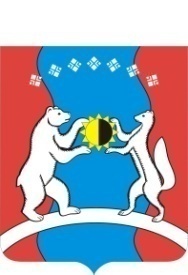 САХА ӨРӨСПҮҮБҮЛҮКЭТЭ«АЛДАН  ОРОЙУОНА»МУНИЦИПАЛЬНАЙТЭРИЛЛИИДЬАһАЛТАТАУУРААХ